Муниципальное образовательное учреждение дополнительного профессионального образования «Учебно-методический центр»                                                                          «УТВЕРЖДАЮ»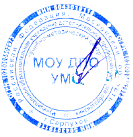                                                                                      Директор МОУ ДПО УМЦ                                                                                                                                           ___________Н.Л. Акимова                                                                                                «13» апреля 2020г.Дополнительная профессиональная программа(повышение квалификации) Развитие у детей универсальных когнитивных и социально-эмоциональных компетенций: креативности, критического мышления, коммуникации и кооперации при обучении математике.Гирба Е.Ю., к.п.н.,заместитель директора по НМР МОУ ДПО УМЦРаздел 1 «Характеристика программы»Цель реализации программы: совершенствование профессиональной компетенции педагогов   в решении вопросов развития креативности, критического мышления коммуникации и кооперации при обучении математике. 1.2.	Совершенствуемые  компетенции1.2 Планируемые результаты обученияПланируемые результаты обучения1.3. Категория слушателей: воспитатели ДОУ, учителя общеобразовательных школ, педагоги дополнительного образования. 1.4. Форма обучения: дистанционная.1.5. Срок освоения программы, режим занятий:  6 раз в неделю по 6 часов;срок освоения программы - 36 часов.Раздел 2 «Содержание программы»2.1.Учебный (тематический) план2.2. Распределение часов (трудоёмкость) по темам и видам работ2.3. Календарный графикКалендарным графиком является расписание учебных занятий, которое составляется и утверждается для каждой учебной группы.2.4.Содержание программыТема 1. Понятие креативности. Методики определения креативности. Лекция 3ч.  Креативность – это способность представить и разработать принципиально новые подходы к решению проблем, ответы на вопросы, стоящие перед субъектом, или выражать идеи, применяя, синтезируя и видоизменяя знания. Креативность и математическое мышление.Существуют сотни разнообразных техник развития креативности, и с некоторыми из них вы знакомы — SCRAMER, мозговой штурм, метод шести шляп. При помощи креативных техник участники курса придумывают другие креативные техники.Ключевым моментом является постановка задачи или проблемы. А уже потом вы можете начать думать о проблеме, либо же посмотреть на саму постановку проблемы под другим углом. Иначе вы можете искать решение проблемы, которую вы сами для себя нечетко сформулировали. Итак, вашему вниманию предлагается семь интересных креативных техник, которые вы можете использовать в творчестве, личной жизни и при решении любых проблем.Самостоятельная работа, 3 часа. Предусматривает самостоятельный разбор методик и участие в онлайн-тренингах под руководством психолога.Тема 2. Критическое мышление. Логические задачи.Практическая работа, 3 часа. Слушатели разбирают кейсовые ситуации с помощью методик «Случайные слова» и «Методика креативности».Практическая работа, 3 часа. Обучающиеся решают логические задачи и составляют свой «Банк логических задач» в соответствии с возрастом их обучающихся и воспитанников.Самостоятельная работа, 3 часа. С помощью методик «Проблема наоборот», «Метафоры», «100 евро» обучающиеся рассматривают свою педагогическую проблему.Самостоятельная работа, 3 часа. Необходимо привести примеры стихотворения или песни из сказки, фильма, мультфильма о том, что не всем нравится ваше развитое критическое мышление. Сказка, мультфильм или фильм должны быть узнаваемы.Например: "На дурака не нужен нож,Ему с три короба наврешь -И делай с ним, что хошь!"Тема 3.  Коммуникация. Упражнения и игры на коммуникацию.Лекция 3 часа. Коммуникативная компетенция – это сочетание навыков успешного общения и взаимодействия одного человека с другими. К этим навыкам относятся грамотность речи, владение ораторским искусством и способность наладить контакт с разными типами людей. Также коммуникативная компетенция – это владение определенными знаниями и умениями.В нашей встречаются разные сферы общения: деловое, дружеское, манипулятивное, письменное, публичное. Общение в Интернете выделяется как отдельная сфера. А ещё у нас есть внутреннее общение, когда человека разговаривает сам с собой, думает.Мы познакомимся с американским ученым Дейл Карнеги. Он образно и убедительно сформулировал вопросы психологии делового общения. В своих учениях он предлагает шесть правил, следование которым позволяет влиять на людей.Самостоятельная работа, 3 часа. Слушатели изучают игры и проводят их на своей аудитории.Тема 4. Кооперация.Лекция 2 часа. Понятия: кооперация, социализация. Назначение, плюсы и минусы кооперации. Технология кооперативного обучения – одна из инновационных технологий, которые применяются в учебной деятельности учащихся в небольших группах, и основывается на взаимодействии участников учебно-воспитательного процесса объединённых общей учебной целью. При этом каждый из них сохраняет свою индивидуальность и отвечает за собственные академические успехи и социальные достижения.Кооперация на уроках (занятиях) математики. Для работы по технологии кооперативного обучения необходимо изменить свои личные подходы к обучению, поскольку у учеников в таком случае полностью меняется жизнь в классе (группе), необходима уверенная подготовка (дидактическая, моральная) ученикам и учителю.Интерактивная работа, 3 часа. Тренинг онлайн – игры на кооперацию.Интерактивная работа в группах, 3 часа. Каждому участнику отправляется часть текста (текст может быть любым познавательным или научно-популярным). Задача: объединить разрозненные части в единый рассказ. Прим. Все участники удалены друг от друга и пользуются только средствами связи, предусмотренными на платформе курса.Тема 5. Обобщение педагогического опыта.Интерактивная работа, 3 часаВебинар «Работа по методической теме». Оформление и представление в форуме своего опыта по своей методической теме. Задача, использовать все материалы курса. Каждый участник наделяется правом оценивания материалов коллег по 10-бальной шкале.Разбор представленных материалов.3. Формы аттестации и оценочные материалыПромежуточная аттестация заключается в получении зачета за выполнение самостоятельных и практических заданий.Итоговая аттестация.Зачет, 3 часа.  Итоговая аттестация заключается в представлении обобщения опыта по развитию 4К-компетенций.4. «Организационно-педагогические условия реализации программы» 4.1. Учебно-методическое обеспечение и информационное обеспечение программыЛитература для преподавателя и для слушателейИльин Е.П. Психология творчества, креативности, одаренности электронный ресурс Режим доступа: https://psy.wikireading.ru/10256  Дата обращения 04.04.2020Карнеги Д.Б. Как располагать к себе людей 2009 Dale Carnegie Associates. Перевод. Издание. Оформление, ООО «Попурри», 2010 электронный ресурс Режим доступа: https://www.litres.ru/deyl-brekenridzh-karnegi-2/kak-raspolagat-k-sebe-ludey/ Дата обращения 04.04.20204.2. Материально-техническое обеспечение, необходимое слушателю:Компьютер (с подключением к сети Интернет).4.3 Кадровое обеспечение программы№КомпетенцияНаправление подготовки 
 Педагогическое образование 
44.03.01    44.03.05      44.04.01  Направление подготовки 
 Педагогическое образование 
44.03.01    44.03.05      44.04.01  Направление подготовки 
 Педагогическое образование 
44.03.01    44.03.05      44.04.01  №КомпетенцияБакалавриат Бакалавриат Магистратура№Компетенция4 года5 летМагистратураСпособность использовать современные методы и технологии обучения и диагностикиПК-2ПК-2ПК     - 1Способность организовывать сотрудничество обучающихся, поддерживать их активность, инициативность и самостоятельность, развивать творческие способностиПК - 7ПК - 7Способность формировать образовательную среду и использовать профессиональные знания и умения в реализации задач инновационной образовательной политикиПК - 2№ЗнатьНаправление подготовки 
 Педагогическое образование 
  44.03.01    44.03.05      44.04.01Менеджмент          38.03.02Код компетенцииНаправление подготовки 
 Педагогическое образование 
  44.03.01    44.03.05      44.04.01Менеджмент          38.03.02Код компетенцииНаправление подготовки 
 Педагогическое образование 
  44.03.01    44.03.05      44.04.01Менеджмент          38.03.02Код компетенции№ЗнатьБакалавриатБакалавриатМагистратура№Знать4 года5 летМагистратура1Современные методы и технологии обучения и диагностикиПК-2ПК-2ПК     - 12Способы организации сотрудничества обучающихся, поддержки их активности, инициативности и самостоятельности, развития творческих способностейПК - 7ПК - 73Как формировать образовательную среду и использовать профессиональные знания и умения в реализации задач инновационной образовательной политикиПК - 2Уметь и владеть1Использовать современные методы и технологии обучения и диагностикиПК-2ПК-2ПК     - 12Организовывать сотрудничество обучающихся, поддерживать их активность, инициативность и самостоятельность, развивать творческие способностиПК - 7ПК - 73Формировать образовательную среду и использовать профессиональные знания и умения в реализации задач инновационной образовательной политикиПК - 2№ п/пНазвание модулей (разделов) и темВсегочасовВиды учебных занятий, учебных работВиды учебных занятий, учебных работСамостоятельная работаФормы контроля№ п/пНазвание модулей (разделов) и темВсегочасовЛекцииИнтерактивные занятияСамостоятельная работаФормы контроля1Понятие креативности. Креативность и математическое мышление.633Зачет2Критическое мышление. Логические задачи.1266Зачет3Коммуникация. Упражнения и игры на коммуникацию.633ЗачетЗачет4Кооперация на уроках математики.624Зачет5Обобщение педагогического опыта33Зачет6Итоговая аттестация33ЗачетИтого:3681315№ п/пНазвание модулей (разделов) и темВсегочасовВиды учебных занятий, учебных работВиды учебных занятий, учебных работВиды учебных занятий, учебных работСамостоятельная работаФормы контроля№ п/пНазвание модулей (разделов) и темВсегочасовЛекцииЛекцииИнтерактивные занятияСамостоятельная работаФормы контроля1Понятие креативности. Креативность и математическое мышление.633Зачет2Критическое мышление. Логические задачи.1266Зачет3Коммуникация. Упражнения и игры на коммуникацию.6333Зачет4Кооперация на уроках математики.6224Зачет5Обобщение педагогического опыта33Зачет6Итоговая аттестация33ЗачетИтого:36881315Система оценивания зачетной итоговой работы.Оценочная      шкалаСистема оценивания зачетной итоговой работы.Оценочная      шкалаСистема оценивания зачетной итоговой работы.Оценочная      шкалаСистема оценивания зачетной итоговой работы.Оценочная      шкалаСистема оценивания зачетной итоговой работы.Оценочная      шкалаСистема оценивания зачетной итоговой работы.Оценочная      шкалаПо шкале ECTSПо региональной рейтинговой шкалеПо бальной шкалеВ том числеВ том числеКритерииПо шкале ECTSПо региональной рейтинговой шкалеПо бальной шкалеОсновные баллы Дополнительные баллыКритерииAОтлично8-108-101(защита)+ 1(исп. собственного опыта)Итоговая практико-значимая работа отвечает  требованиям, полностью реализуется в образовательном процессе, позволяет достичь поставленных задачBCХорошо6-76-7Итоговая практико-значимая работа  в большей степени  реализуется в образовательном процессе, позволяет достичь поставленных задачDEУдовлетворительно4-54-5  Итоговая практико-значимая работа частично соответствует  реализуется в образовательном процессе,  задачи решаются частичноFXНеудовлетворительно с возможностью пересдачи2-32-3Итоговая практико-значимая работа  не соответствует требованиям, поставленные задачи не реализованыFНеудовлетворительно11Работа не выполнена (отсутствуют знания понятийного аппарата)1Ф.И.О. и должность специалиста: Гирба Елена Юрьевна, заместитель директора по НМР МОУ ДПО УМЦОбразование: к.п.н. Квалификация: математик2Ф.И.О. и должность специалиста: Погорелко Юлия ВладимировнаОбразование: высшееКвалификация: психолог